Olsztyn, 30 lipca 2024 r.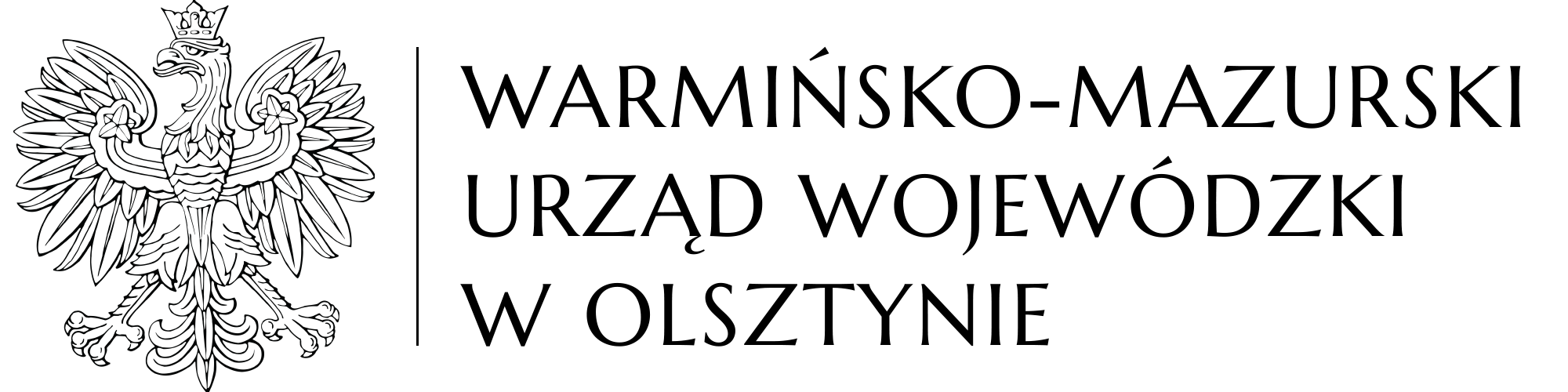 WO-IV.272.30.2024 Uczestnicy postępowaniadotyczy: postępowania o udzielenie zamówienia publicznego, którego przedmiotem jest dostawa sprzętu komputerowego, urządzeń sieciowych oraz systemu kopii zapasowych danych na potrzeby Warmińsko-Mazurskiego Urzędu Wojewódzkiego w Olsztynie.WYJAŚNIENIE TREŚCI SPECYFIKACJI WARUNKÓW ZAMÓWIENIA WRAZ Z JEJ ZMIANĄW odpowiedzi na zapytania złożone przez wykonawców odnośnie treści specyfikacji warunków zamówienia (SWZ), poniżej przedstawiam następujące wyjaśnienia:pytanie nr 1: Część nr II dostawa urządzeń sieciowych. Przełącznik sieciowy typ I – 22 szt. Pytanie 1: czy zamawiający dopuści urządzenie z chłodzeniem aktywnym? odpowiedź: zamawiający nie wyraża zgody na rozwiązanie zaproponowane w pytaniu,pytanie nr 2: Część nr II dostawa urządzeń sieciowych. Przełącznik sieciowy typ II – 2 szt. Pytanie 2: czy zamawiający dopuści urządzenie niewspierające protokołu GVRP? odpowiedź: zamawiający dopuszcza zaoferowanie urządzenia niewspierającego protokołu GVRP, stosowna zmiana treści SWZ w tym zakresie znajduje się w punkcie 2 niniejszego pisma,pytanie nr 3: czy zamawiający dopuści serwer który nie będzie posiadał możliwości prezentacji wykresu temperatury. Można podejrzeć dane dot. temperatury, ustawiać alerty itd. ale bez wykresów. Umożliwi to nam złożenie oferty na serwer znanej firmy cieszącej się dobrą reputacją , niezawodnością i w konkurencyjnej cenie,odpowiedź: zamawiający dopuszcza zaoferowanie serwera nieposiadającego możliwości prezentacji wykresu zawierającego dane dotyczące temperatury, stosowna zmiana treści SWZ w tym zakresie znajduje się w punkcie 2 niniejszego pisma.Na podstawie art. 286 ust. 1 ustawy z dnia 11 września 2019 roku Prawo zamówień publicznych (Dz. U. z 2023 r. poz. 1605 z późn. zm.), zamawiający zmienia treść SWZ w następującym zakresie:w szczegółowym opisie przedmiotu zamówienia dla CZĘŚCI II – załączniku nr 4 do SWZ, w pozycji nr 2 dotyczącej przełącznika sieciowego typ II – 2 szt., w pkt 6 dotyczącym wsparcia dla technologii i standardów oraz funkcjonalności, dotychczasową treść:ppkt 1, tj.:zastępuje się następującą treścią:ppkt 2, tj.:zastępuje się następującą treścią:w szczegółowym opisie przedmiotu zamówienia dla CZĘŚCI I – załączniku nr 3 do SWZ, 
w pozycji nr 2 dotyczącej serwera – 1 szt., w pkt 2 dotyczącym płyty głównej dotychczasową treść ppkt 3 lit. g, tj.:zastępuje się następującą treścią:w szczegółowym opisie przedmiotu zamówienia dla CZĘŚCI IV – załączniku nr 6 do SWZ, 
w pozycji nr 3 dotyczącej serwera – 1 szt., w pkt 2 dotyczącym płyty głównej, dotychczasową treść ppkt 3 lit. g, tj.:zastępuje się następującą treścią:Wykonawca wypełniając szczegółowe opisy przedmiotu zamówienia – załączniki do SWZ, samodzielnie wprowadzi zmiany wynikające z treści punktu 2 niniejszego pisma.Pozostała treść SWZ pozostaje bez zmian. Udzielone w niniejszym piśmie wyjaśnienia oraz wprowadzone zmiany stają się integralną częścią SWZ i są wiążące przy składaniu ofert.Z up. Dyrektora Generalnego                 /-/ Mirosław Koczwara            Główny Specjalista1) obsługa wydzielonej sieci lokalnej - 802.1Q VLAN, GVRP, Private VLAN,1) obsługa wydzielonej sieci lokalnej - 802.1Q VLAN, Private VLAN,2) obsługa minimum 4k sieci VLAN,2) obsługa VID minimum 1-4094, minimum 256 jednocześnie pracujących grup VLAN,g) możliwość, z poziomu interfejsu zarządczego, monitorowania oraz prezentacji wykresu zawierającego dane dotyczące poboru prądu oraz temperatury, wraz z danymi archiwalnymi.g) możliwość, z poziomu interfejsu zarządczego, monitorowania poboru prądu oraz temperatury.g) możliwość - z poziomu interfejsu zarządczego, monitorowania oraz prezentacji wykresu zawierającego dane dotyczące zużycia prądu oraz temperatury, wraz z danymi archiwalnymi.g) możliwość, z poziomu interfejsu zarządczego, monitorowania poboru prądu oraz temperatury.